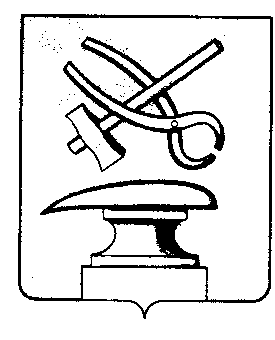 Российская ФедерацияПензенская областьСОБРАНИЕ ПРЕДСТАВИТЕЛЕЙ
ГОРОДА КУЗНЕЦКА    РЕШЕНИЕОб утверждении методики расчета арендной платы за нежилые здания (части зданий), помещения, находящиеся в муниципальной собственности города Кузнецка Пензенской областиПринято Собранием представителей города Кузнецка         	В целях эффективного управления муниципальной собственностью города Кузнецка Пензенской области, руководствуясь Гражданским кодексом Российской Федерации, статьей  21  Устава города Кузнецка Пензенской области, Собрание представителей города Кузнецка решило:1. Утвердить методику расчета арендной платы за нежилые здания (части зданий), помещения, находящиеся в муниципальной собственности города Кузнецка Пензенской области в новой редакции, согласно приложению.2. Признать утратившими силу:2.1. решение Собрания представителей города Кузнецка от 19.04.2007          № 48-50/4 «Об утверждении методики расчета арендной платы за нежилые здания (части зданий), помещения, находящиеся в муниципальной собственности города Кузнецка Пензенской области»;2.2. решение  Собрания представителей города Кузнецка от 29.11.2007 №152-62/4 «О внесении изменений в решение Собрания представителей города Кузнецка от 19.04.2007 № 48-50/4 «Об утверждении методики расчета арендной платы за нежилые здания (части зданий), помещения, находящиеся в муниципальной собственности города Кузнецка Пензенской области»;2.3. решение  Собрания представителей города Кузнецка от 20.12.2007 №182-64/4 «О внесении изменений в решение Собрания представителей города Кузнецка от 19.04.2007 № 48-50/4 «Об утверждении методики расчета арендной платы за нежилые здания (части зданий), помещения, находящиеся в муниципальной собственности города Кузнецка Пензенской области»;2.4.  решение  Собрания представителей города Кузнецка от 23.10.2008 №134-82/4 «О внесении изменений в решение Собрания представителей города Кузнецка от 19.04.2007 № 48-50/4 «Об утверждении методики расчета арендной платы за нежилые здания (части зданий), помещения, находящиеся в муниципальной собственности города Кузнецка Пензенской области»;2.5. решение  Собрания представителей города Кузнецка от 27.11.2008 №158-84/4 «О внесении изменений в решение Собрания представителей города Кузнецка от 19.04.2007 № 48-50/4 «Об утверждении методики расчета арендной платы за нежилые здания (части зданий), помещения, находящиеся в муниципальной собственности города Кузнецка Пензенской области»;2.6.  решение  Собрания представителей города Кузнецка от  22.01.2009   №7-88/4 «О внесении изменений в решение Собрания представителей города Кузнецка от 19.04.2007 № 48-50/4 «Об утверждении методики расчета арендной платы за нежилые здания (части зданий), помещения, находящиеся в муниципальной собственности города Кузнецка Пензенской области»;2.7.  решение  Собрания представителей города Кузнецка от 22.10.2009      № 98-10/5 «О внесении изменений в решение Собрания представителей города Кузнецка от 19.04.2007 № 48-50/4 «Об утверждении методики расчета арендной платы за нежилые здания (части зданий), помещения, находящиеся в муниципальной собственности города Кузнецка Пензенской области»;2.8. пункт 1 решения Собрания представителей города Кузнецка от 29.12.2011 №136-48/5 «О внесении изменений в некоторые решения Собрания представителей города Кузнецка»;2.9.  решение  Собрания представителей города Кузнецка от 20.09.2012      № 93-55/5 «О внесении изменения в решение Собрания представителей города Кузнецка от 19.04.2007 № 48-50/4 «Об утверждении методики расчета арендной платы за нежилые здания (части зданий), помещения, находящиеся в муниципальной собственности города Кузнецка Пензенской области»;2.10. решение  Собрания представителей города Кузнецка от 28.11.2012 №129-57/5 «О внесении изменения в решение Собрания представителей города Кузнецка от 19.04.2007 № 48-50/4 «Об утверждении методики расчета арендной платы за нежилые здания (части зданий), помещения, находящиеся в муниципальной собственности города Кузнецка Пензенской области».3. Опубликовать настоящее решение в Вестнике Собрания представителей города Кузнецка.4. Настоящее решение вступает в силу после официально опубликования.Глава города Кузнецка							           В.А.МайороваПриложениек решениюСобрания представителейгорода Кузнецкаот ____________ № _______Методикарасчета арендной платы за нежилые здания (части зданий), помещения, находящиеся в муниципальной собственностигорода Кузнецка Пензенской областиОбщий размер арендной платы в год (А) рассчитывается по формуле:А = (Апл x 12) + Аз, где:Апл - размер арендной платы в месяц за площадь здания (части здания), помещения;Аз - размер годовой арендной платы за земельный участок (пропорциональную часть земельного участка).1. Размер арендной платы в месяц за площадь здания (части здания), помещения (Апл) рассчитывается по формуле:Апл = S х Абаз х ((Киз + Кто + Кэ + Км + Кз) / 5) х Кд, где:S - площадь (кв. м) здания (части здания), помещения;Абаз - базовая ставка арендной платы за 1 кв. м площади нежилого здания (части здания), помещения в месяц (руб./кв. м);Киз - коэффициент износа. Определяется на основании данных технической инвентаризации по формуле: (100 - процент износа) / 100;Кто - коэффициент технического обустройства объекта. Кто равен 1 при наличии центрального отопления, водопровода, канализации и электроснабжения. При отсутствии какого-либо из перечисленных видов обустройств Кто уменьшается на величину равную 0,1. В случае отсутствия всех перечисленных видов обустройств Кто равен 0,6;Кэ - коэффициент этажности арендуемого помещения:- 1-й этаж - 1;- цоколь, 2-й этаж, антресоль - 0,9;- подвал, выше 2-го этажа - 0,8.При передаче в аренду здания в целом Кэ равен 1 для всех помещений в здании.Площади, занятые лестничными клетками, в расчет арендной платы не включаются.Км - коэффициент качества строительных материалов арендуемого объекта:- кирпич, железобетон - 1;- смешанное (дерево-кирпич) - 0,8;- дерево, металл - 0,6;Кз - зональный коэффициент. Определяется в зависимости от места расположения арендуемого объекта согласно приложению № 1 к настоящей методике;Кд - коэффициент вида деятельности арендатора. Определяется согласно приложению № 2 к настоящей методике.2. Порядок определения размера арендной платы за земельный участок (пропорциональную часть земельного участка), на котором расположен арендованный объект, определяется в соответствии с постановлением Правительства Пензенской области от 04.12.2009 № 940-пП «Об утверждении Порядка определения размера, условий и сроков внесения арендной платы за пользование земельными участками, находящимися в собственности Пензенской области, а также за пользование земельными участками на территории Пензенской области, государственная собственность на которые не разграничена» и решением Собрания представителей города Кузнецка от 24.12.2009 № 137-15/5 «Об утверждении значений коэффициентов, используемых для определения размера арендной платы за земельные участки, государственная собственность на которые не разграничена, расположенные на территории города Кузнецка» (с последующими изменениями).При аренде помещения в здании (части здания) размер арендуемой площади земельного участка определяется пропорционально арендуемой площади помещения (части здания).Приложение № 1к методике расчета арендной платыза нежилые здания (части зданий),помещения, находящиеся вмуниципальной собственностигорода Кузнецка Пензенской областиТАБЛИЦАЗОНАЛЬНЫХ КОЭФФИЦИЕНТОВПриложение № 2к методике расчета арендной платыза нежилые здания (части зданий),помещения, находящиеся вмуниципальной собственностигорода Кузнецка Пензенской областиТаблица коэффициентов,учитывающих виды деятельности арендаторовПримечание:1.  Коэффициент «4,0» применяется к ранее заключенным договорам аренды муниципального имущества города Кузнецка с 01.06.2013.2. Коэффициент «0,3» применяется к ранее заключенным договорам аренды муниципального имущества города Кузнецка с 01.08.2012.№ 
п/пНаименование улицЗначение коэффициента1.Районы города «Страковка», «Бутурлинка»,        
«Карпаты», городок «Дружба», Московское шоссе0,52.Часть города Кузнецка, ограниченная улицами     
Рабочей, Гражданской, Молодой Гвардии и железной
дорогой ОАО «РЖД»1,53.Прочее1,0№ п/пВид деятельностиЗначение коэффициента1.Деятельность букмекерских контор и тотализаторов; организации, осуществляющие операции с ценными бумагами: банковская, биржевая деятельность; ломбарды4,02.Агентства недвижимости, рекламная деятельность, сотовая связь, нотариальная деятельность, адвокатская деятельность, юридические консультации, выставочные залы2,03.Автостоянки, предприятия автосервиса, авторемонтные мастерские, гаражи, компьютерные клубы1,54.Общественное питание, бары, кафе, парикмахерские, косметические услуги, экскурсионные и туристические бюро1,25.Розничная торговля фармацевтическими товарами1,06.Деятельность в области физической культуры и спорта0,17.Лечебно-диагностическая деятельность0,58.Гостиницы0,069.Деятельность, связанная с производством, прокатом и показом фильмов0,210.Торговая деятельность (за исключением торговли фармацевтическими товарами)2,011.Деятельность, связанная с исполнением федеральными органами исполнительной власти (и их территориальными органами) своих полномочий0,112.Управление эксплуатацией жилого фонда0,313.Деятельность почтовой связи0,514.Прочие виды деятельности1,0